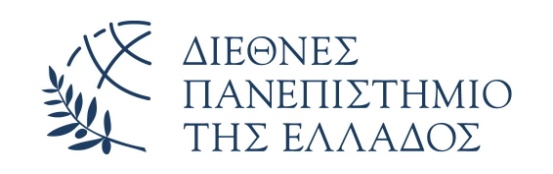 ΑΛΕΞΑΝΔΡΕΙΑ ΠΑΝΕΠΙΣΤΗΜΙΟΥΠΟΛΗΣΧΟΛΗ ΕΠΙΣΤΗΜΩΝ ΥΓΕΙΑΣΤΜΗΜΑ ΦΥΣΙΚΟΘΕΡΑΠΕΙΑΣΣΥΜΠΛΗΡΩΜΑΤΙΚΑ ΣΤΟΙΧΕΙΑ ΕΓΓΡΑΦΗΣ ΠΡΩΤΟΕΤΩΝ ΦΟΙΤΗΤΩΝ ΑΚΑΔΗΜΑΪΚΟΥ ΕΤΟΥΣ 2023-2024ΠΡΟΣ ΤΗ ΓΡΑΜΜΑΤΕΙΑ ΤΟΥ ΤΜΗΜΑΤΟΣ ΦΥΣΙΚΟΘΕΡΑΠΕΙΑΣΤΗΣ Σ.Ε.Υ. ΤΟΥ ΔΙ.ΠΑ.Ε.ΟΝΟΜΑ:……………………………………………………………………………….ΕΠΩΝΥΜΟ:……………………………………………………………………………ΟΝΟΜΑ ΠΑΤΕΡΑ:. …………………………………………………………………..ΔΙΕΥΘΥΝΣΗ ΜΟΝΙΜΗΣ ΚΑΤΟΙΚΙΑΣ:ΝΟΜΟΣ.…………………………………….. ΠΟΛΗ………………………………...ΟΔΟΣ………………………………………………………….ΑΡΙΘΜΟΣ…………...ΔΗΜΟΣ………………………………………………….. Τ.Κ………………………..ΣΤΑΘΕΡΟ ΤΗΛΕΦΩΝΟ……………………………………………………………..E-MAIL………………………………………………………………………………….*ΜΗΤΡΩΟ ΑΡΡΕΝΩΝ ΔΗΜΟΥ……………………………………………………..ΑΡΙΘΜΟΣ ΜΗΤΡΩΟΥ ΑΡΡΕΝΩΝ………………………………………………….ΑΜΚΑ:………………………………………………………………………………….Δηλώνω υπεύθυνα ότι τα παραπάνω στοιχεία είναι αληθή.Ημερομηνία…………………….ΥΠΟΓΡΑΦΗ*Το μητρώο αρρένων συμπληρώνεται μόνο από τα αγόρια,
είναι απαραίτητο για τη στρατολογία και αναγράφεται
στο απολυτήριο λυκείου, σε πιστοποιητικό γέννησης ή οικογενειακής κατάστασης.